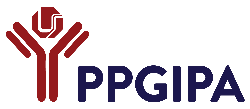 SERVIÇO PÚBLICO FEDERAL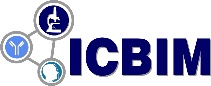 MINISTÉRIO DA EDUCAÇÃOUNIVERSIDADE FEDERAL DE UBERLÂNDIAINSTITUTO DE CIÊNCIAS BIOMÉDICASPROGRAMA DE PÓS-GRADUAÇÃO EM IMUNOLOGIA E PARASITOLOGIA APLICADASSOLICITAÇÃO DE BANCA EXAMINADORA - MESTRADO / DOUTORADOAo colegiado do Programa de Pós-graduação em Imunologia e Parasitologia Aplicadas.Solicito providências aprovação da Banca Examinadora de Mestrado /   Doutorado   do(a) discente	,   matrícula	, tendo em vista que o(a) mesmo(a) cumpriu todos os créditos necessários para a qualificação.DADOS DO TRABALHO:Título:  	Períodico:	Fator de Impacto:  	Data	/	/	Horario:	Local:  	COMPOSIÇÃO DE BANCA: (Informar para cada membro se é Docente ou Pós-doc)Presidente:	Instituição:________________ Email:_____________Titular:		Instituição:________________Email:_____________	 Titular:		Instituição:________________Email:_____________Titular:		Instituição:________________Email:_____________		SUPLENTES:Nome:	Instituição:________________Email:_____________ATENÇÃO:O processo deverá ser aberto no SEI pelo orientador clicar em: Iniciar processo: Stricto Sensu:Bancas Examinadores: Atuação: em seguida Inserir: Formulário: "Solicitação de Banca Examinadora".Informar nome completo dos membros conforme Lattes, cargo, nome da instituição com a sigla do setor,  e-mails atualizados, e se Docente ou Pós-doc.Para convidados externos, solicitar  cadastro como “usuário externo” no SEI UFU, para assinatura da ata no dia da defesa, link: https://ufu.br/sei/usuario-externo-peticionamento.Assinatura do professor Orientador